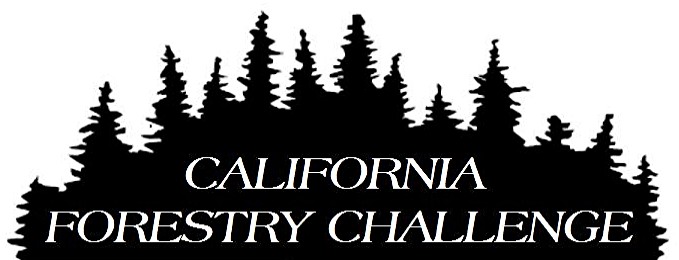 2015 PRE-REGISTRATION FORMPlease complete this form and e-mail to dianedealeyneill@gmail.com School Name: ___________________________________________________Primary Teacher / Chaperone:  ______________________________________Cell phone number: _______________________________________________Approximate Number of Students Attending:  __________________If you are a new participant, and were referred by another teacher, please put his/her name here:  ______________________________________If you are a returning participant, please list new schools and teachers you suggest we contact:  ____________________________________________Which event do you plan to attend?  (Mark with an “X” or use numbers to list in order of preference if you are not sure.)_FULL_	Shasta Forestry Challenge – September 23 to 26 - $100/person_FULL_	Sequoia Forestry Challenge – October 7 to 10 - $100/person______	El Dorado Forestry Challenge – October 14 to 17 - $115/person_FULL_	Santa Cruz Forestry Challenge – Nov. 4 to 7 - $165/person______	San Bernardino Forestry Challenge – Nov. 18 to 21 - $150/personWill you need registration fee assistance?  (Highlight your response)	YES / NOI will also need assistance for:  substitute pay, transportation. (Highlight all that apply.)Thank You!